VIII CAMPIONATO AMATORIALE- EVENTI FUTSAL VII GIORNATA  
   EVENTI FUTSAL      -      BANCA D’ITALIA             2  -  4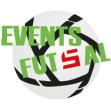 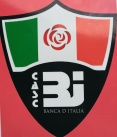                  Reti : Barravecchia 1, Mariotti 1 / Boccanera 2, Spinazzola 1, Ciriciofolo 1  

                 Mg : Barravecchia 7,0 / Boccanera 7,5
                 MP : Borgnia 6,5 / Monaco 7,5         DIVANO KIEV       -     OCTOPUS                               4  -  2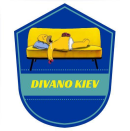 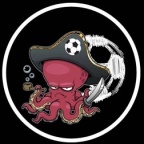                  Reti : D’Ermo 1, Felici 1, Costanzo1, Agostini 1 / Fiore 2 
                     Mg : D’Ermo 7,5 / Fiore 7,5
                 MP:  Levi 7,0 / NC          EVERGREEN        -      SCHOLARS                            7  -  3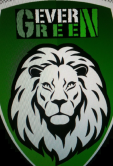 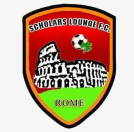                  Reti : Ziveri 3, Di Manno 1, Fabozzi 1, Sabatini 1, autorete 1 / Salinas 2, Vèlez 1 
                                             Mg : Di Giacomo 7,5 / Vèlez  7,0     
                 MP : Crisi 7,0 / Haddadan 7,0       ATL. MA NON TROPPO    -   REAL COLIZZATE      5  -  4  
                
                Reti : D. Rossi 3, Quercioli 2 / Sacchetti 2, Carlo 1, Caputo 1 
    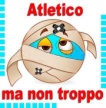 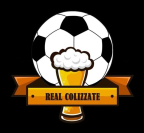                  Mg : D. Rossi  7,5 / Poleggi  7,0
                 MP:  Mastantuono 6,5 / Ielpo  7,0     VIII CAMPIONATO AMATORIALE- EVENTI FUTSAL VII GIORNATA
 SUPERSANTOS     -       WONDERS                           3  -  0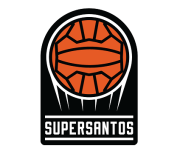 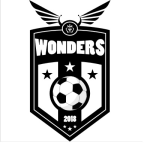                   Reti : Innamorati 1, Mancino 1, Evangelisti 1
                  Mg :  Innamorati  7,5 / Gagliardi  6,5
                  MP:  Del Vecchio S.  6,5 / Kozlovskaia 6,5
  HAKUNA MATATA        -      BOH                               3  -  1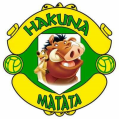 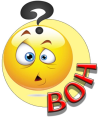                  Reti : Potenziani 1, Sebastianelli 1, Di Pietrantonio 1 / Levorato 1
                 Mg :  Sebastianelli  7,5 / Pavia 7,0
                 MP:  G. Monaco 7,0 / Cannata 7,0	     Ammonita: Levorato (Boh)
    AREA L’AQUILA     -      CONDOR F.C.                    10  -  0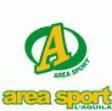 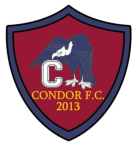                   Reti : M.Del vecchio 4, Buglione 2, Di Fabio 2, Di Marco 1, Fiorenza Rosa 1
                    Mg : Di Marco 8,5 / Graziani Palmieri  7,0
                    MP : Salle  7,5 / S. Mastro  7,5 FLAMINIA SETTE        -         LIBERI NANTES             1  -  1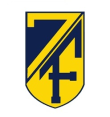 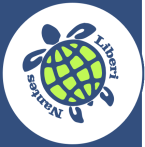                   Reti : Iacobucci 1 / Speranza 1
                    Mg : Iacobucci 8,0 / Adu Gyamfi 7,5
                    MP: Izogie 8,0 / NC VIII CAMPIONATO AMATORIALE- EVENTI FUTSAL RECUPERO V GIORNATA BANCA D’ITALIA    -       DIVANO KIEV                   4  -  1                Reti :  Figuretti 3, Boccanera 1 / Costanzo 1
             Mg : Figuretti  8,5 / Cicero 7,5
             MP : Spinazzola 8,0 / Boni 7,5  